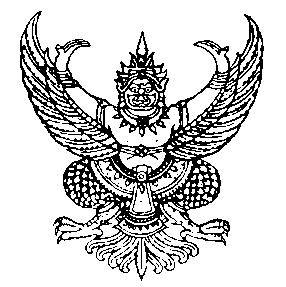 ประกาศเทศบาลตำบลหนองบัวโคก
เรื่อง  หลักเกณฑ์และแนวทางการคัดเลือกบุคคลผู้ปฏิบัติตนตาม
แนวทางของเศรษฐกิจพอเพียง ประจำปี  ๒๕๖๑****************************		เทศบาลตำบลหนองบัวโคก ได้กำหนดจัดกิจกรรมคัดเลือกบุคคลผู้ปฏิบัติตนตามแนวทางของเศรษฐกิจพอเพียง ประจำปี 2561 ขึ้น เพื่อยกย่องเชิดชูเกียรติบุคคลผู้ประพฤติปฏิบัติตนตามแนวทางของเศรษฐกิจพอเพียง เป็นแบบอย่างให้กับสังคมและชุมชน ปฏิบัติตนเป็นที่ประจักษ์ต่อสาธารณชน โดยมีหลักเกณฑ์ ดังนี้
 		1. หลักเกณฑ์เกี่ยวกับคุณสมบัติทั่วไป
 		 	1.1  มีสัญชาติไทย
 			1.2  เป็นราษฎรในเขตเทศบาลตำบลหนองบัวโคก
 			1.3  เป็นผู้มีความประพฤติดีไม่ยุ่งเกี่ยวกับยาเสพติด
 			1.4  เป็นผู้ที่ดำรงตนตามแนวทางของปรัชญาเศรษฐกิจพอเพียง
			1.5  เป็นผู้ที่มีความเสียสละ เข้าร่วมกิจกรรมของชุมชน และกิจกรรมของเทศบาลอย่างสม่ำเสมอ
 			1.6  มีความเลื่อมใสในการปกครองระบอบประชาธิปไตย โดยมีพระมหากษัติย์เป็นประมุข
 			1.7  เป็นผู้นิยมและรักษาเอกลักษณ์ไทย
 		2. จำนวนรางวัลและแนวทางการคัดเลือก
 			เทศบาลตำบลหนองบัวโคก โดยคณะกรรมการ พิจารณาคัดเลือกบุคคลผู้ปฏิบัติตนตามแนวทางของเศรษฐกิจพอเพียง พิจารณาคัดเลือกผู้มีคุณสมบัติเหมาะสม จำนวน ๒ คน ชุมชนละ ๑ คน เพื่อเสนอชื่อให้กับเทศบาลตำบลหนองบัวโคก และเข้ารับมอบใบประกาศเกียรติคุณยกย่องเชิดชูเกียรติ  ในวันเทศบาล 24 เมษายน 2561 เวลา 09.00 น. ณ ห้องประชุมขุนศรี ชั้น ๒ อาคารอเนกประสงค์เฉลิมพระเกียรติฯเทศบาลตำบลหนองบัวโคก
 		3. หลักเกณฑ์การพิจารณาคัดเลือก
 			คณะกรรมการพิจารณาคัดเลือกจะเสนอชื่อผู้ที่สมควรได้รับการคัดเลือกเป็นบุคคลผู้ปฏิบัติตนตามแนวทางของเศรษฐกิจพอเพียง ประจำปี 2561  จำนวน ๒ คน โดยพิจารณาจาก
 			3.1 พิจารณาคุณสมบัติและการดำรงชีวิตตามแนวทางปรัชญาของเศรษฐกิจพอเพียง มีผลงานเป็นที่ประจักษ์ต่อสาธารณชน 
			3.2 ประกอบอาชีพสุจริต ไม่ยุ่งเกี่ยวกับยาเสพติด 
 			โดยให้คณะกรรมการชุมชนพิจารณาเสนอชื่อผู้ที่มีความเหมาะสม จำนวน ๒ คน ชุมชนละ ๑ คน ให้กับเทศบาลตำบลหนองบัวโคก (งานธุรการ สำนักปลัดเทศบาล) ภายในวันที่  17  เมษายน 2561 และจะประกาศผลภายใน วันที่ 19 เมษายน 2561 คำตัดสินของคณะกรรมการถือเป็นที่สุด-  ๒  -จึงประกาศมาให้ทราบโดยทั่วกัน				 ประกาศ    ณ    วันที่            เมษายน   พ.ศ. ๒๕61  						   (นายวิชัย     ประภากรแก้วรัตน์)
                                                                 นายกเทศมนตรีตำบลหนองบัวโคก